oPTICAL DESIGN service TEMPLATEThis is just an initial document designed to help you provide the information needed to start an optical design project so we can start looking at the feasibility. If you don’t know the answer to some of the questions or they are not relevant it is no problem we can work with you to answer them.Brief description of what you are trying to achieve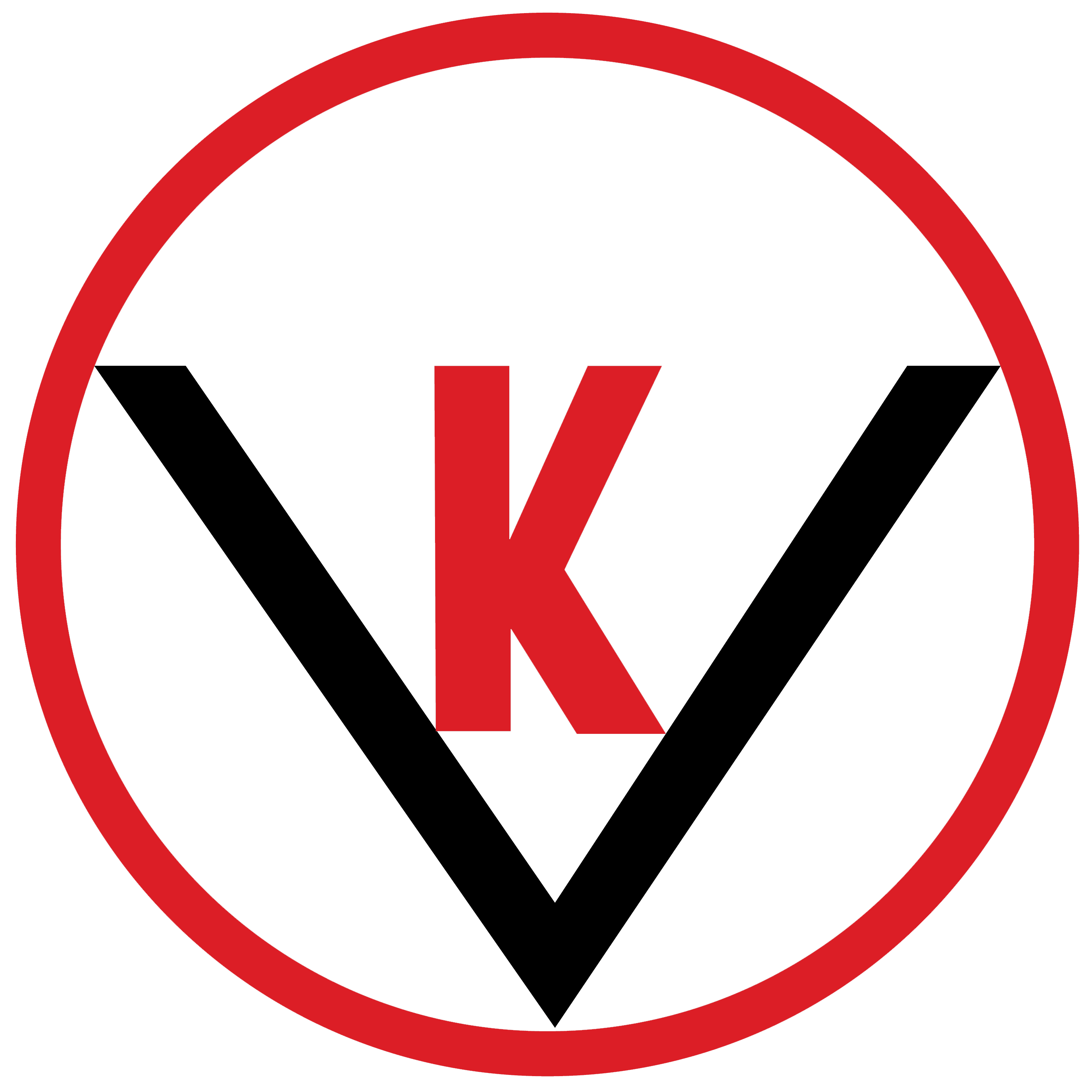 Optical requirementsOptical requirementsWavelength used at visible, infrared etcWorking distanceFocal lengthField of view neededResolution neededCamera sensor specificationCamera sensor specificationModel of camera you want to useSensor sizePixel sizeIs it colour or monochrome?Physical and metalwork requirementsPhysical and metalwork requirementsWhat is the total track length it needs to fit in What is the maximum diameter the assembly can beAre there additional mounting points the assembly will need?Is there a weight limit?Is there a camera mount that you want to attach it to for example a c mount?Economic requirementsEconomic requirementsIs this a one-off project or is it seen as a starting point for production?If it is production do you have an estimate of what your annual requirement or standard batch size you will need?Any other points here that you think are important that are not covered